 ПРИ ПОПОЛНУВАЊЕ НА АПЛИКАЦИЈАТА ИЗБРИШЕТЕ ГИ ОБЈАСНУВАЊАТА ПОД СЕКОЕ ПРАШАЊЕ КАКО БИ ИМАЛЕ ПОВЕЌЕ ПРОСТОР ЗА ОПИС НА БИЗНИС ПЛАНОТ. Бизнис планот треба да е најмногу 15 страни, вклучувајќи ја насловната страна, фонт 11, проред 1.0Ваше име и презиме: Адреса на подносителот: Телефон за контакт:Е-поштаНазив на бизнисотБизнис план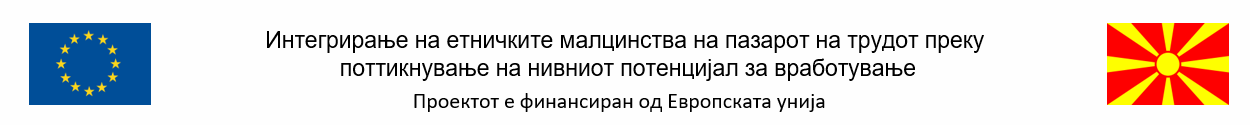 Дата на поднесување:СодржинаОПИС НА БИЗНИС ИДЕЈАТАВо овој дел од планот треба накратко да одговорите на следните прашања:Што ќе продавате и на кого? Опишете го Вашиот производ или услуга!Зошто купувачите би го купиле тоа токму од Вас?Зошто мислите дека Вашиот бизнис ќе биде успешен?ИСТРАЖУВАЊЕ НА ПАЗАРОТКупувачиСекој производ или услуга го купуваат одреден вид на купувачи. Во овој дел опишете:Дали Вашиот производ/услуга е наменет за правни или физички лица?Што сметате дека им е најбитно на потенцијалните купувачи при купување на производи/услуги како ВашитеКои ќе бидат Вашите купувачи? На која возраст се? Дали се тоа претежно машки или женски? Каков е нивниот животен стил? Каде живеат? Во Вашето маало, град, во Република Македонија или надвор од неа? Дали се тоа лица кои имаат помала или поголема куповна моќ? Каков е нивниот социјален статус, образование и ставови?Кои се нивните желби и потреби? Колку често го користат Вашиот производ/услуга? За што? Каде? Како?Големина и потенцијал на пазаротВо овој дел наведете конкретни податоци и бројки за следните прашања:Колкав број на потрошувачи годишно го купуваат производот/услугата кои се предмет на овој деловен план?Колку често во текот на една година еден купувач го купува истиот производ/услуга?Дали побарувачката за Вашиот производ очекувате да биде иста во текот на следните пет години или пак очекувате истата да расте или да се намалува?Анализа на конкуренцијатаВо овој дел треба да одговорите на следните прашања:Кои се Вашите конкуренти?Кои се Вашите најголеми конкуренти? Рангирајте ги според пазарното учество на секој од нив, при што ранг 1 е конкурентот кој сметате дека има најголемо пазарно учество.Каков вид на производ или услуга нудат на пазарот?По кои цени?Зошто потрошувачите купуваат од нив?Каква е моќта на конкурентите? Дали по појавување на Вашиот производ тие имаат моќ да ја намалат цената?Како би реагирале конкурентите кога ќе се појави Вашиот производ/услуга?Дали на пазарот често се појавуваат или се менуваат нови конкуренти?МАРКЕТИНГ СТРАТЕГИЈАВредност за купувачитеВо овој дел наведете која е главната причина поради која сметате дека потрошувачите ќе го купуваат Вашиот производ. Каква вредност ќе им понудите на купувачите Вашиот производ или услуга? Поради кои сe други причини купувачите ќе го купуваат?Дали затоа што ќе биде најевтин во однос на конкуренцијата?Дали затоа што ќе понуди најдобра вредност за парите?Дали затоа што има одредени карактеристики поради кои потрошувачите се подготвени да платат значително повисока цена во однос на конкурентите?Детално опишете го Вашиот производ или услуга:Канали на продажба и дистрибуцијаКако ќе го продавате производот или услугата?Каналите на продажба покажуваат каде и како планирате да го нудите производот/услугата.Опишете како Вашиот производ/услуга ќе стигне до потрошувачите кои сакаат да го купат?Каде и како потенцијалните купувачи ќе може да дојдат до Вашиот производ или услуга?Како ќе биде организирана дистрибуцијата на производот/услугата до купувачите?Големопродажба, малопродажба, продажба преку интернет, каталог или др.ЦенаЦената на чинење на единица производ претставува збир од сите трошоци за производство и продажба на единица производ (килограм, парче и сл.). Оваа цена се пресметува кога вкупните трошоци ќе се поделат со количината на готовиот производ.Продажна цена за единица производ е цената по која ќе се продава единица производ (килограм, парче и сл.). Продажната цена се добива кога на цената на чинење на производот ќе се додаде планираната продажна маржа.Во табелата подолу пресметајте ја цената на чинење и продажната цена на Вашиот главен производ за 2012 година. Доколку планирате да произведувате повеќе од еден производ, за секој производ пополнете иста ваква табела и прикачете ја на деловниот план како додаток.Рекламна стратегија и продажбаВо овој дел опишете:Како мислите да ги привлечете купувачите?Како ќе ги информирате купувачите за Вашиот производ/услуга?Како ќе ги убедите Вашите купувачи да го изберат Вашиот производ/услуга?Кои предности на производот/услугата сметате дека треба да се комуницираат?Како и на кои медиуми ќе ги рекламирате Вашите производи (ТВ, интернет, весник)?ОПИС НА ПРОИЗВОДНИОТ/УСЛУЖНИОТ ПРОЦЕСНа кој начин ќе го произведувате и доставувате производот или услугата до крајниот купувач?РЕСУРСИШто сe Ви е потребно за да почнете со работа?Објекти и опремаНа која локација каде ќе ги поставите објектите?Како ќе се обезбеди просторот, со изнајмување, купување или на друг начин?Каков вид на опрема ќе биде потребна за работа? (на пр. компјутери, машини, возила, друга опрема)Од каде ќе биде набавена потребната опрема?СуровиниКаков вид на суровини ќе бидат потребни?Од каде ќе бидат набавени суровините?Како ќе ги плаќате? Ако ги плаќате на кредит, на колку дена ќе биде одложено плаќањето и сл.?Вработени лица во фирматаНаведете кои лица планирате да бидат вработени на почетокот на бизнисот и кои знаења и вештини се потребни за извршување на задачите на дадената работна позиција.ФИНАНСИСКИ ПЛАНВо кој обем предвидувате дека ќе се купува Вашиот производ/услуга (наведете конкретни бројки)? Доколку планирате да продавате повеќе производи/услуги, тогаш наведете во колкав обем очекувате да се продава секој од производите/услугите по години и по која цена?Трошоци за започнување на бизнисотНаправете преглед на вкупните средства кои Ви се потребни за започнување на бизнисот.Извори на средстваКолку пари Ви се потребни за почеток на бизнисот? Од кои извори планирате да ги обезбедите овие средства? Колкав дел од средствата планирате да обезбедите од секој од следниве извори на средства: кредити, инвеститори, деловни партнери, роднини и пријатели, грант од Влада на Република Македонија и др.? Колку средства лично Вие планирате да вложите во бизнисот?Буџет за барани средства од проектотНаведете ги средствата распоредени по буџетски категории кои барате да ги покрие проектот. Следните буџетски категории се прифатливи:опремачовечки ресурски- кирија за период од 01.5.2017 до 01.08.2017комуналиитрошоци за регистрација на фирмаканцелариски материјалипромоцијаФинансиски план за 1 годинаВо табела/и внесете ги сите планирани приходи и расходи за 1 година.ОРГАНИЗАЦИЈА НА ФИРМАНаведете во која правна форма ќе биде регистрирана вашата компанија и наведете ги од правен аспект сите работи кои Ви се потребни за започнување и водење на Вашиот бизнис (одредени дозволи, правилници и сл.).РизициНаведете ги сите ризици кои имаат потенцијално влијание на Вашиот бизнис. Опишете што ќе преземете за да се справите со ризикот.Дополнителни документи/прилозиКон овој деловен план, прикачувам дополнителни документи кои треба да помогнат во неговата евалуација. Поточно, ги доставувам следните дополнителни документи:РБНАЗИВ НА ДОКУМЕНТ12345678910